ПОЛОЖЕНИЕо Международном конкурсе проектов студентов, аспирантов и молодых ученых  «Города 2030 – цифровая экономика»Общие положенияМеждународный конкурс проектов студентов, аспирантов и молодых ученых «Города 2030 – цифровая экономика» (далее – конкурс) проводится в виде состязаний молодежи в творческом применении своих знаний, умений и навыков при написании аналитических работ (далее – конкурсных работ) в сфере планирования городского развития в контексте трендов развития цифровой экономики.Цель конкурса – привлечение студентов, аспирантов и молодых ученых к разработке проектов городского развития в условиях цифровой экономики.Задачи конкурса:поддержка инициатив студентов, аспирантов и молодых ученых в области городского развития и совершенствования качества городской среды с применением цифровых технологий; - активизация инициативной социально значимой деятельности студентов, аспирантов и молодых ученых в пространстве города, региона,  страны, мира;     - повышение уровня проектной компетентности студентов, аспирантов и молодых ученых.В конкурсе могут принимать участие студенты всех форм обучения, магистранты, аспиранты и соискатели, а также молодые ученые и профессионалы до 35 лет, докторанты и доктора наук до 40 лет.К участию допускаются группы до 5 человек, соответствующие категориям участников. Состав участников должен быть подтвержден списком и резюме каждого участника.Каждый участник конкурса должен быть зарегистрирован на официальном сайте Конкурса.Все вопросы по организации, проведения и финансирования конкурса находятся в компетенции организаторов конкурса.Конкурс проводится по одной номинации – «Лучший исследовательский проект». Работа представляет собой проект, направленный на решение конкретных проблем (задач) городского развития, реализация которого позволит в будущем изменить ситуацию в городе к лучшему. Цели, задачи и тематика конкурсаЦель конкурса – формирование аналитических, управленческих, исследовательских, творческих компетенций и содействие в реализации инициатив молодых специалистов в области прогнозирования и стратегического планирования городского развития в условиях цифровизации экономики.Задачи конкурса:выявление аналитического потенциала студентов, аспирантов и молодых ученых  и создание условий для их дальнейшего развития;актуализация интереса студентов, аспирантов и молодых ученых к проблемам современности через анализ будущих возможностей и перспектив развития города будущего, «умного города»;обмен знаниями, идеями и опытом в области стратегического планирования, цифровой экономики и прогнозирования;демонстрация оригинальных подходов и механизмов решения актуальных проблем, а также формирование видения «Цифрового города»;формирование представления о тенденциях и перспективах развития городов – «Цифрового города».Тематические направления конкурса:2.3.1	Цифровой город будущего: Энергетика: автоматизированная интеллектуальная энергосеть и гибкая распределительная система; интеллектуальная система учета и регулирование спроса; интеграция возобновляемых видов энергии; программно-аппаратный комплекс управления интеллектуальной энергосетью, энергоэффективные здания и сооружения. 2.3.2	Цифровой город будущего: Водоснабжение: автоматизированные водозабор, водораспределение, водоотведение и обнаружение утечек; регулирование дождевого стока и паводковых вод в городе; интеллектуальная система учета и регулирование спроса; программно-аппаратный комплекс управления водоснабжением. 2.3.3	Цифровой город будущего: Транспорт: контроль транспортных потоков и качества дорожного покрытия; сбор платы за пользование дорогами; инфраструктура зарядных станций для электромобилей; программно-аппаратный комплекс управления дорожным движением и общественным транспортом. 2.3.4Цифровой город будущего: Безопасность: системы видеонаблюдения, видеофиксации и обеспечения физической безопасности объектов инфраструктуры; системы обеспечения вызова экстренных оперативных служб; системы оповещения; программно-аппаратный комплекс управления системами безопасности. 2.3.5	Цифровой город будущего: Услуги: электронные правительство, образование, здравоохранение и туризм системы поддержки принятия решений, анализа и прогнозирования, управления инцидентами, предоставления государственных и муниципальных услуг в электронном виде, публикации открытых данных. 2.3.6	Цифровой город будущего: Интеграция: единое информационное пространство умного города, агрегирующее информацию от объектов городской инфраструктуры, системы управления и жителей, пользователи объектов инфраструктуры и информационных услуг; поставщики информации в режиме «обратной связи».  2.3.7	Цифровой город будущего: Инфраструктура: формирование комфортной городской среды; эффективное и рациональное использование городских земель; формирование экологически благополучной городской среды, отходоперерабатывающие и инновационные технологии в городском строительстве и т.д.).2.3.8. Цифровой город будущего: Имидж: брендинг и имидж города, творческая индустрия города; креативные технологии.Порядок организации и проведения конкурсаПроведение конкурса осуществляется в два этапа:Отборочный тур: принимаются работы для участия в Конкурсе по требованиям, установленным в данном положении. Прием работ осуществляется с 15 марта  2018 г. до 15 июня 2018 г. Решение об отборе в финальный (очный) тур будет принято не позднее 20 июня 2018 г. Перечень проектов, вышедших в финал, публикуется на официальном сайте Конкурса.Финал: авторы не менее 12 лучших проектов приглашаются в Екатеринбург для очной защиты своего проекта в период с 9 по 12 июля 2018 г. на площадке международной промышленной выставки «Иннопром» на базе выставочного комплекса «Екатеринбург-Экспо». Защита проходит в два этапа:Официальная защита проекта с макетом или визуализацией Вашего проекта;Интерактивная защита с элементами прогнозирования и форсайта:   «Экспертная центрифуга»Оформление заявокДля участия в конкурсе принимаются заявки, оформленные в установленной настоящим положением форме и имеющие все необходимые документы согласно приложениям:титульный лист (приложение 1) и конкурсная работа участника;анкета автора и научного руководителя (приложение 2).Для отправки конкурсной работы необходимо перейти по ссылке «Принять участие» на странице Конкурса и отправить архив с файлами (Familiya.rar/zip).Рабочие языки конкурса – русский, английский.Требования, предъявляемые к конкурсной работеВременной горизонт проектирования – не более 10 лет.Проект разрабатывается для конкретного города.Конкурсная работа должна:представлять собой законченную исследовательскую работу, в которой рассматривается одна из теоретических или практических проблем, связанных с тематикой конкурса;затрагивать вопросы, представляющие реальный интерес для стейкхолдеров проекта в современной социально-экономической ситуации;выполняться на основании изучения современной специализированной литературы, нормативных актов, статистических и фактических данных;опираться на материал, самостоятельно собранный и проанализированный автором;демонстрировать умение автора самостоятельно разработать избранную тему и корректно сформулировать выдвигаемые выводы и практические рекомендации;отражать умение автора логически аргументировать свои суждения по дискуссионным проблемам, обоснованно полемизировать с имеющимися точками зрения на их решение;работа должна включать авторское видение будущих значений ключевых характеристик городского развития (авторский прогноз развития города).избегать некорректных заимствований (все работы проходят обязательную проверку системой «Антиплагиат»).В конкурсной работе должен содержаться необходимый справочный аппарат, оформленный в соответствии с правилами библиографии (ссылки на источники цитат, цифровых данных, список использованной литературы).Рекомендации по структуре конкурсной работы приведены в Приложении 3.Работа должна быть представлена на конкурс в виде текста в MS Word согласно следующим требованиям:формат листа – А4;интервал – 1.5;шрифт – TimesNewRoman;размер шрифта – 14;поля – 2 см со всех сторон;объем – не более 20 страниц.Экспертный советЭкспертный совет формируется организаторами из числа высококвалифицированных преподавателей, ведущих ученых и специалистов из состава организаторов конкурса, а также приглашенных экспертов из вузов, академических институтов, органов власти, иных организаций и учреждений.Состав экспертного совета будет объявлен до 1 апреля 2018 г.Обязанности членов экспертного совета:проверка соответствия конкурсных работ указанным требованиям во время заочного отбора;участие в работе экспертного совета конкурса на защите проектов;определение победителей конкурса;ведение протокола конкурса.Экспертный совет принимает решение на основании набранной участником суммы баллов. Критерии оценки конкурсных работ и шкала оценок представлены в Приложении 4.Экспертный совет имеет право выделить специальные номинации.Подведение итоговПри определении победителей конкурса предпочтение отдается работам, в которых проявилась практическая реализуемость и социальная значимость поднятых вопросов, оригинальность мышления, творческое осмысление действующих подходов к решению поднятых проблем.По решению экспертного совета присваиваются I, II, III места, победители награждаются дипломами.Все участники награждаются сертификатами об участии в Конкурсе.Контактные данныеКоординатор конкурса – Ергунова Ольга Титовна, тел.: +7 937-37-8-90-90, e-mail  ergunova-olga@yandex.ruПриложение 1Международный конкурс проектов студентов, аспирантов и молодых ученых «Города 2030 – цифровая экономика»КОНКУРСНАЯ РАБОТА Название работыГород, 2018Приложение 2Анкета участникаПриложение 3Рекомендуемая структура конкурсной работыВведение (максимум 1 страница):краткое описание ключевых блоков проекта;краткое содержание глав проекта.Постановка проблемы: оценка социально-экономического положения города: характеристика социально-экономического развития города в настоящее время, анализ статистической информации. Результаты микросоциологического опроса выбранных целевых групп потребителей для выяснения того или иного аспекта исследования;Формулировка проблем, сдерживающих развитие города. описание исследуемой проблемы: Обоснование актуальности исследования, четко определенной по пунктам. Стратегическое видение объекта:основная идея проекта;целевая аудитория;дерево целей проекта;роль проекта в будущей жизни города;описание методов, инструментов, технологий реализации проекта;структура проекта; этапы реализации проекта с определением мероприятий на каждом этапе и обоснованием ресурсного обеспечения.Стейкхолдеры, оценка рисков:круг ответственных участников проекта (стейкхолдеры);функции и интерес каждого стейкхолдера в реализации проекта;основные риски проекта, препятствующие получению результата.Ожидаемые результаты проекта: формулировка и обоснованные результаты социально-экономического характера для города. прогноз развития города без учета реализации проекта и прогноз с учетом эффектов от реализации проекта (т.е. разработать 2 варианта города будущего - пессимистический и оптимистический).Приложение 4Экспертный лист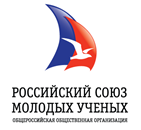 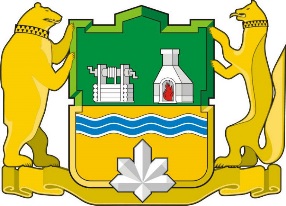 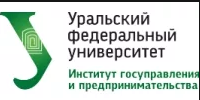 Автор (ы):(ФИО полностью)(ФИО полностью)Студент (магистрант, аспирант) ___ курса
очной/заочной формы обученияСтудент (магистрант, аспирант) ___ курса
очной/заочной формы обученияСтудент (магистрант, аспирант) ___ курса
очной/заочной формы обученияСтудент (магистрант, аспирант) ___ курса
очной/заочной формы обученияНаименование вузаНаименование вузаНаименование вузаНаучный руководитель:Научный руководитель:Научный руководитель:(ФИО, ученая степень, должность)УчастникФамилияУчастникИмяУчастникОтчествоУчастникМесто работы/учебыУчастникДолжность/группа, курсУчастникФакультетУчастникКафедраУчастникСпециальность, специализацияУчастникУченая степень/ ученое званиеУчастникАдрес (с почтовым индексом)УчастникКонтактный телефонУчастникe-mailУчастникТема Научный руководитель (для студентов и магистрантов)ФамилияНаучный руководитель (для студентов и магистрантов)ИмяНаучный руководитель (для студентов и магистрантов)ОтчествоНаучный руководитель (для студентов и магистрантов)Ученая степень, званиеНаучный руководитель (для студентов и магистрантов)Вуз (организация)Научный руководитель (для студентов и магистрантов)ФакультетНаучный руководитель (для студентов и магистрантов)КафедраПоказательБаллОпределение проблемы и ее актуальность5Наличие анализа социально-экономического развития территории 5Анализ мнения населения5Определение факторов, сдерживающих развитие города5Постановка цели и задач проекта5Описание методов (инструментов, технологий) и этапов реализации идеи проекта 20Наличие анализа ресурсного обеспечения реализации проекта10Определение стейкхолдеров, распределение функций между ними, обоснование их заинтересованности в реализации проекта 10Оценка рисков проекта, препятствующих получению результата5Обоснование результатов реализации данного проекта 10Наличие механизма мониторинга изменения территории под воздействием проекта (обоснование обратной связи с населением)5Реалистичность данного проекта10